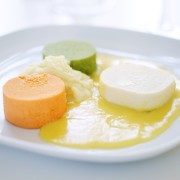 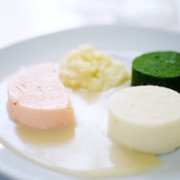 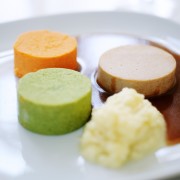 Delikat og næringsrik konsistenstilpasset matSe produktene våre på baksiden av arket. Enkelt å varme opp i stekeovn eller mikrobølgeovn.Kun kr. 105,- per porsjon - ekskl. mva. Gratis utkjøring på hverdager.Kontakt oss på telefon 32 04 46 00Mandag-fredag kl. 08.00-14.00Lørdag, søndag og helligdager stengt.OppvarmingTin opp, stikk hull i lokket, varm, anrett og server. God appetitt! 1,4 minutter i mikrobølgeovn (800W).30 minutter i konveksjonsovn (80-90 °C).MÅLTIDER BEREGNET FOR PERSONER MED TYGGE- OG SVELGEVANSKERSignatur kunde:                                                                                                        Dato:                 Middagsrett Middagsrett AntallMiddagsrettMiddagsrettAntallLammekjøtt med grønnsaker og sausLammestek, rotgrønnsaker, blomkål, potetmos og lammesaus.Inneholder: Melk, soya, egg.Lammekjøtt med grønnsaker og sausLammestek, rotgrønnsaker, blomkål, potetmos og lammesaus.Inneholder: Melk, soya, egg.Laks med grønnsaker og sausLaks, spinat, blomkål, potet og hvit saus.Inneholder: Melk, fisk, egg, soya.Laks med grønnsaker og sausLaks, spinat, blomkål, potet og hvit saus.Inneholder: Melk, fisk, egg, soya.Biff med grønnsaker og sausBiff, blomkål, spinat, potetmos og oksesaus.Inneholder: Melk, soya, egg.Biff med grønnsaker og sausBiff, blomkål, spinat, potetmos og oksesaus.Inneholder: Melk, soya, egg.Hvit fisk med grønnsaker og sausHvit fisk, gulrot, brokkoli, potetmos og smørsaus.Inneholder: Melk, fisk, soya, egg.Hvit fisk med grønnsaker og sausHvit fisk, gulrot, brokkoli, potetmos og smørsaus.Inneholder: Melk, fisk, soya, egg.Medisterkake med grønnsaker og sausMedisterkake, gulrot, brokkoli, potetmos og brun saus.Inneholder: Melk, soya, egg, sennep.Medisterkake med grønnsaker og sausMedisterkake, gulrot, brokkoli, potetmos og brun saus.Inneholder: Melk, soya, egg, sennep.Kylling med grønnsaker og sausKylling, gulrot, brokkoli, potetmos og kylling saus.Inneholder: Melk, soya, egg.Kylling med grønnsaker og sausKylling, gulrot, brokkoli, potetmos og kylling saus.Inneholder: Melk, soya, egg.Svinestek med grønnsaker og sausSvinestek, rotgrønnsaker, spinat, potetmos og svinesaus.Inneholder: Melk, soya, egg.Svinestek med grønnsaker og sausSvinestek, rotgrønnsaker, spinat, potetmos og svinesaus.Inneholder: Melk, soya, egg.Porsjonsstørrelse: 295 gram.Lagring: Frysevare.Holdbarhet: 12 mnd. på frys og 7 dager på kjøl.Konsistens: Helt slett i konsistensen, ingen klumper eller biter.Geleringskonsistens/Konsistensnivå 1 jmf. Kosthåndboken.Púrekost/Konsistensnivå 4 jmf. IDDSI.Porsjonsstørrelse: 295 gram.Lagring: Frysevare.Holdbarhet: 12 mnd. på frys og 7 dager på kjøl.Konsistens: Helt slett i konsistensen, ingen klumper eller biter.Geleringskonsistens/Konsistensnivå 1 jmf. Kosthåndboken.Púrekost/Konsistensnivå 4 jmf. IDDSI.Porsjonsstørrelse: 295 gram.Lagring: Frysevare.Holdbarhet: 12 mnd. på frys og 7 dager på kjøl.Konsistens: Helt slett i konsistensen, ingen klumper eller biter.Geleringskonsistens/Konsistensnivå 1 jmf. Kosthåndboken.Púrekost/Konsistensnivå 4 jmf. IDDSI.Porsjonsstørrelse: 295 gram.Lagring: Frysevare.Holdbarhet: 12 mnd. på frys og 7 dager på kjøl.Konsistens: Helt slett i konsistensen, ingen klumper eller biter.Geleringskonsistens/Konsistensnivå 1 jmf. Kosthåndboken.Púrekost/Konsistensnivå 4 jmf. IDDSI.Porsjonsstørrelse: 295 gram.Lagring: Frysevare.Holdbarhet: 12 mnd. på frys og 7 dager på kjøl.Konsistens: Helt slett i konsistensen, ingen klumper eller biter.Geleringskonsistens/Konsistensnivå 1 jmf. Kosthåndboken.Púrekost/Konsistensnivå 4 jmf. IDDSI.Porsjonsstørrelse: 295 gram.Lagring: Frysevare.Holdbarhet: 12 mnd. på frys og 7 dager på kjøl.Konsistens: Helt slett i konsistensen, ingen klumper eller biter.Geleringskonsistens/Konsistensnivå 1 jmf. Kosthåndboken.Púrekost/Konsistensnivå 4 jmf. IDDSI.Porsjonsstørrelse: 295 gram.Lagring: Frysevare.Holdbarhet: 12 mnd. på frys og 7 dager på kjøl.Konsistens: Helt slett i konsistensen, ingen klumper eller biter.Geleringskonsistens/Konsistensnivå 1 jmf. Kosthåndboken.Púrekost/Konsistensnivå 4 jmf. IDDSI.Navn                                                                       Kundenr:                                                                       Kundenr:                                                                       Kundenr:                                                                       Kundenr:                                                                       Kundenr:                                                                       Kundenr:LeveringsadresseTelefonFakturadresseInfoLeverings dato:Antall:Antall: